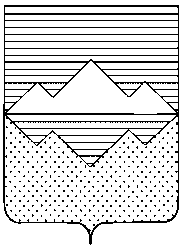 АДМИНИСТРАЦИЯСАТКИНСКОГО МУНИЦИПАЛЬНОГО РАЙОНАЧЕЛЯБИНСКОЙ ОБЛАСТИПОСТАНОВЛЕНИЕот «24»апреля года № 277г. СаткаО наделении полномочиями МБОУ «СОШ №40» по выдаче дубликата аттестата и (или) дубликата приложения к аттестату об основном общем и среднем общем образовании выпускникам МКВСОУ ЦОРуководствуясь Федеральным законом от 06.10.2003 №131-ФЗ «Об общих принципах организации местного самоуправления в Российской Федерации», Федеральным законом от 29.12.2012 №273-ФЗ «Об образовании в Российской Федерации», приказом Минобрнауки России от 14.02.2014 №115 «Об утверждении Порядка заполнения, учета и выдачи аттестатов об основном общем и среднем общем образовании и их дубликатов», в связи с ликвидацией Муниципального казенного вечернего (сменного) общеобразовательного учреждения Центра образования,ПОСТАНОВЛЯЮ:1. Наделить Муниципальное бюджетное общеобразовательное учреждение «Средняя общеобразовательная школа №40» полномочиями по выдаче дубликата аттестата и (или) дубликата приложения к аттестату об основном общем и среднем общем образовании выпускникам ликвидированного Муниципального казенного вечернего (сменного) общеобразовательного учреждения Центра образования.2. Руководителю Муниципального бюджетного общеобразовательного учреждения «Средняя общеобразовательная школа №40» (Ерушевой В.И.) обеспечить выдачу дубликата аттестата и (или) дубликата приложения к аттестату об основном общем и среднем общем образовании выпускникам ликвидированного Муниципального казенного вечернего (сменного) общеобразовательного учреждения Центра образования в соответствии с приказом Минобрнауки России от 14.02.2014 №115 «Об утверждении Порядка заполнения, учета и выдачи аттестатов об основном общем и среднем общем образовании и их дубликатов».3. Начальнику Отдела организационной и контрольной работы Управления делами и организационной работы Администрации Саткинского муниципального района Корочкиной Н.П. обеспечить опубликование настоящего постановления на официальном сайте Администрации Саткинского муниципального района.4. Ответственность за выполнение данного постановления возложить на начальника МКУ «Управление образования» Баранову Е.Ю.5. Контроль исполнения настоящего постановления возложить на заместителя Главы Саткинского муниципального района по социальным вопросам Савостову М.Н.6. Настоящее постановление вступает в силу с момента его подписания.  Глава Саткинского муниципального района                                                     А.А. Глазков